Adatkezelési tájékoztatóMaroshegyi Gépkölcsönző8000 Székesfehérvár, Szörényi utca 70. 2 ajtó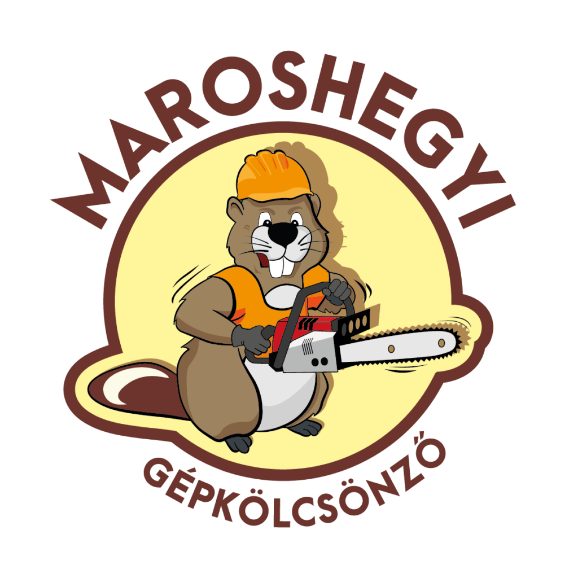 Tisztelt Ügyfeleink Köszönjük, hogy igénybe veszik a Maroshegyi Gépkölcsönző szolgáltatásait! Eleget téve az Adatvédelmi Rendelet (GDPR) elvárásainak, ezúton szeretnénk tájékoztatni Önöket a részünkre átadott, gépkölcsönzés szolgáltatás igénybevételéhez szükséges személyes adatok kezeléséről.Adatkezelőként törekszünk arra, hogy az adatkezelés a mindenkor törvényi előírásokat betartva, jogszerűen történjen. Személyes adatait bizalmasan kezeljük, az adatok megőrzése érdekében megteszünk minden, az adattároláshoz, adatkezeléshez kapcsolódó informatikai és egyéb biztonságos adatkezelést elősegítő technikai és szervezési intézkedést.A tájékoztatóban található fogalmak, azok jelentése és magyarázata az alábbi weboldalon érhető el: https://www.naih.hu/adatvedelmi-szotarEz a tájékoztató visszavonásig érvényes. Amikor ebben a tájékoztatóban „adatról”, vagy „adatokról” olvas az alatt minden esetben személyes adatokat kell érteni. Adatkezeléssel kapcsolatban számunkra elsősorban az alábbi jogszabályok az irányadók: az információs önrendelkezési jogról és az információszabadságról szóló 2011. évi CXII. törvény (a továbbiakban: Infotv.),az Európai Parlament és a Tanács (EU) 2016/679 rendelete a természetes személyeknek a személyes adatok kezelése tekintetében történő védelméről és az ilyen adatok szabad áramlásáról, valamint a 95/46/EK irányelv hatályon kívül helyezéséről (általános adatvédelmi rendelet; a továbbiakban: Rendelet).Ki kezeli az Ön személyes adatait? Kihez fordulhat adatkezeléssel kapcsolatos kérdésekkel?A személyes adatokat a Take it and Bring it Kft, a Maroshegyi Gépkölcsönző üzemeltetője kezeli:Székhely: 8000 Székesfehérvár, Szörényi utca 70. 2.ajtóAdószám: 29300914-2-07Adatvédelemmel kapcsolatos kérdéseit, észrevételeit a társaságunk ügyvezetőjének,Kováts Tamásnak címezheti:e-mail cím: info@maroshegyigepkolcsonzo.huTelefonszám: 06302557166Milyen személyes adatokat kezelünk, és mi az adatkezelés célja?Gépbérleti szerződés megkötése, számlázás és fizetés dokumentálása, valamint kapcsolattartás céljából kezeljük Ügyfeleink:NevétLakcímétAdószámátTelefonszámátE-mail címétA fenti személyes adatokat Ügyfeleink bocsájtják rendelkezésre emailben, weboldalunkon keresztül, vagy Társaságunk az első bérlés alkalmával a helyszínen, papír alapon rögzíti az erre a célra rendszeresített Ügyfélregisztrációs adatlapon. Az ügyintézés megkönnyítése érdekében Ön előzetesen is elküldheti személyes adatait emailben. Emailben, vagy weboldalunkon keresztül történő kapcsolatfelvétel esetén Társaságunk úgy tekinti, hogy a fogyasztókkal folytatott kommunikáció egy később megkötendő szerződéshez (megállapodáshoz) kapcsolódó előzetes adatkezelés, vagy egy már megkötött szerződéshez kapcsolódó adatkezelés. Amennyiben a szerződéskötést megelőző adatkezelést követően nem jön létre szerződés vagy megállapodás a Társaságunk és Ön között, akkor az üzenete(ke)t a kommunikáció lezárását követően töröljük.Annak érdekében, hogy az adatok valódiságáról meggyőződjünk, elkérhetjük Öntől bemutatásra a személyazonosító okmányait, azonban azokról fénymásolatot semmilyen esetben sem készítünk. Az Ön neve, lakcíme és adószáma kezelésének jogalapjai:a GPDR 6. cikkének b) pontja, az adatkezelés olyan szerződés teljesítéséhez szükséges, amelyben az érintett az egyik fél, vagy az a szerződés megkötését megelőzően az érintett kérésére történő lépések megtételéhez szükséges.a számla kiállítás miatt még GDPR 6. cikkének c) pontja szerinti jogi kötelezettség teljesítése.A számlákat a számviteli törvény értelmében 8 évig kötelesek vagyunk megőrizni, tehát eddig kezeljük a számlakiállításhoz szükséges adatokat. A kapcsolattartás tekintetében megadott személyes adatok (e-mail, telefonszám) kezelésének jogalapja: a GDPR 6. cikkének f) pontja alapján a Társaságunk jogos érdeke. Társaságunk jogos érdeke az Önnel, vagy az Ön által képviselt Társasággal létrejött szerződés(ek) teljesítése céljából történő kapcsolattartás. A közvetlen kapcsolattartásra a minél hatékonyabb gazdasági tevékenység érdekében van szükség. A gépbérlés megtörténte után az elérhetőséget (e-mail, telefonszám) megőrizzük, hogy amennyiben szükséges kapcsolatba lépni Önnel (pl. meghibásodást észlelünk, számlázással kapcsolatos problémánk van, benne felejtett valamit a gépben stb.) akkor annak eleget tudjunk tenni.Marketing célokból is kezelhetjük az Ön NevétE-mail címétAmennyiben ehhez Ön hozzájárul. Hozzájárulását írásban, az ügyfélregisztrációs lapon adhatja meg. Hozzájárulás esetén értesítjük Önt aktuális akcióinkról, hasznos tanácsokat küldünk stb. A hozzájárulás bármikor, feltétel nélkül visszavonható, amit írásban kell jelezni felénk az info@maroshegyigepkolcsonzo.hu email címre küldött üzenettel. A hozzájárulás visszavonásával Önt semmilyen hátrány nem érheti. Az adatkezelés jogalapja a GPDR 6. cikkének a) pontja, azaz az érintett egyértelmű és kifejezett hozzájárulása személyes adatainak a fenti célból történő kezeléséhez. Amennyiben hozzájárulását visszavonja, abban az esetben nem kezeljük tovább marketing célból az Ön elérhetőségét.Biztonságban vannak az adataim?Személyes adatait elzárva, mások által nem hozzáférhető helyen tároljuk, és soha semmilyen körülmények között nem adjuk ki olyan harmadik félnek, akik az adatokhoz való hozzáférésre nem jogosultak. Az elektronikusan tárolt adatokat jelszóval ellátott számítógépen, illetéktelenek által nem hozzáférhető helyen tároljuk. Kik jogosultak megismerni az Ön személyes adatait?Táraságunk alkalmazottai és adatfeldolgozói jogosultak megismerni az Ön személyes adatait. Milyen adatfeldolgozókat veszünk igénybe?Bizonyos esetekben az Ön személyes adatai kezelésével megbízunk harmadik felet, hogy helyettünk adatkezelési műveleteket végezzen. Az általunk igénybe vett adatfeldolgozók: A számlákat a számlázz.hu online számlázóprogrammal készítjük, melyet a KBOSS. hu Kft. (1031 Budapest, Záhony utca 7, adószám: 13421739241) üzemeltet, a számlák az ő rendszerükben kerülnek tárolásra titkosított módon. A levelezőrendszerünk a Webparadicsom Media Group Kft. (1027 Budapest, Bem József utca 9., adószám: 25348923241) szerverein fut, melyeken az email-ben lévő személyes adatok tárolása történik, az email szolgáltató csak a levelezőrendszer működését biztosítja, a levelek tartalmát nem olvassa. A számlák könyvelését a SZIGNETTA Könyvelőiroda Kft. (8000 Székesfehérvár, Deák Ferenc utca 39. fsz/2, adószám:12859863-2-07) végzi, így a számlán szereplő személyes adatokhoz hozzáfér, de azt kizárólag könyvelési szolgáltatás teljesítésére használhatja fel. Milyen jogok illetik meg Önt az adatkezeléssel kapcsolatban? Tájékoztatáshoz való jogAz érintettnek joga van az adatkezeléssel kapcsolatos tájékoztatáshoz, melyet az Adatkezelő jelen tájékoztató rendelkezésre bocsátása útján teljesít.Hozzáférési jogAz érintettet kérelmére az Adatkezelő bármikor tájékoztatást nyújt arról, hogy az érintett személyes adatainak kezelése folyamatban van-e és ha igen, akkor a személyes adatokhoz és a következő információkhoz hozzáférést biztosít:a) az adatkezelés céljai;b) az érintett személyes adatok kategóriái;c) azon címzettek vagy címzettek kategóriái akikkel, illetve amelyekkel az Adatkezelő a személyes adatokat közölte vagy közölni fogja, ideértve különösen a harmadik országbeli címzetteket, illetve a nemzetközi szervezeteket;d) a személyes adatok tárolásának tervezett időtartama, vagy ha ez nem lehetséges, ezen időtartam meghatározásának szempontjai;e) az érintett tájékoztatást kap továbbá azon jogáról, hogy kérelmezheti az Adatkezelőtől a rá vonatkozó személyes adatok helyesbítését, törlését vagy kezelésének korlátozását, és tiltakozhat az ilyen személyes adatok kezelése ellen;f) a valamely felügyeleti hatósághoz címzett panasz benyújtásának, illetve bírósági eljárás megindításának joga;g) ha az adatokat nem közvetlenül az érintettől gyűjtötte az Adatkezelő, úgy az adatok forrására vonatkozó minden elérhető információ;h) ha sor kerül automatizált döntéshozatalra, ennek tényéről, ideértve a profilalkotást is, valamint legalább ezekben az esetekben az alkalmazott logikáról, tehát arról, hogy az ilyen adatkezelés milyen jelentőséggel, és az érintettre nézve milyen várható következményekkel bír.Személyes adatok helyesbítéséhez való jogAz érintett bármikor jogosult arra, hogy kérésére indokolatlan késedelem nélkül az Adatkezelő helyesbítse a rá vonatkozó pontatlan személyes adatokat. Figyelembe véve az adatkezelés célját, az érintett jogosult arra is, hogy kérje a hiányos személyes adatok - egyebek mellett kiegészítő nyilatkozat útján történő - kiegészítését.Az adat helyesbítésének (módosításának) kérése esetén a módosítani kért adat valóságát az érintettnek szükséges alátámasztania, valamint az érintettnek szükséges igazolnia azt is, hogy valóban az arra jogosult személy kéri az adat módosítását. Az Adatkezelő csak így tudja megítélni azt, hogy az új adat valós-e, és ha igen, akkor módosíthatja-e a korábbi adatot.Az Adatkezelő felhívja tovább a figyelmet arra, hogy a személyes adataiban bekövetkezett változást az érintett mielőbb jelentse be, ezzel is megkönnyítve a jogszerű adatkezelést, valamint a jogainak érvényesülését.Törléshez való jogAz érintett kérésére az Adatkezelő indokolatlan késedelem nélkül köteles törölni az érintettre vonatkozó személyes adatokat, ha az alábbi indokok valamelyike fennáll:a) az Adatkezelőnek a személyes adatokra már nincs szüksége abból a célból, amelyből azokat gyűjtötte vagy más módon kezelte;b) hozzájáruláson alapuló adatkezelés esetén az érintett visszavonja az adatkezelés alapját képező hozzájárulását, és az adatkezelésnek nincs más jogalapja;c) az érintett tiltakozik az adatkezelés ellen, és nincs elsőbbséget élvező jogszerű ok az adatkezelésre, vagy tiltakozik a közvetlen üzletszerzés céljából történő adatkezelés ellen;d) a személyes adatokat az Adatkezelő jogellenesen kezeli;e) a személyes adatokat az Adatkezelőre alkalmazandó uniós vagy tagállami jogban előírt jogi kötelezettség teljesítéséhez törölni kell;f) a személyes adatok gyűjtésére az információs társadalommal összefüggő szolgáltatások kínálásával kapcsolatosan került sor.Az adatkezelés korlátozásához való jogAz érintett jogosult arra, hogy kérésére az Adatkezelő korlátozza az adatkezelést, ha az alábbiak valamelyike teljesül:a) vitatja a személyes adatok pontosságát; ez esetben a korlátozás arra az időtartamra vonatkozik, amely lehetővé teszi, hogy az Adatkezelő ellenőrizze a személyes adatok pontosságát;b) az adatkezelés jogellenes, és ellenezi az adatok törlését, ehelyett kéri azok felhasználásának korlátozását;c) az Adatkezelőnek már nincs szüksége a személyes adatokra adatkezelés céljából, de az érintett igényli azokat jogi igények előterjesztéséhez, érvényesítéséhez vagy védelméhez;vagyd) az érintett tiltakozott az adatkezelés ellen; ez esetben a korlátozás arra az időtartamra vonatkozik, amíg megállapításra nem kerül, hogy az Adatkezelő jogos indokai elsőbbséget élveznek-e az érintett jogos indokaival szemben.Adathordozhatósághoz való jogAz érintett jogosult arra, hogy a rá vonatkozó, általa az Adatkezelő rendelkezésére bocsátott személyes adatokat tagolt, széles körben használt, géppel olvasható formátumban megkapja, továbbá jogosult arra, hogy ezeket az adatokat az Adatkezelő egy másik adatkezelőnek továbbítsa, ha:a) az adatkezelés az érintett hozzájárulásán, vagy a Rendelet 6. cikk (1) bekezdésének b)pontja szerinti szerződésen alapul; ésb) az adatkezelés automatizált módon történik.A fenti jogait az info@maroshegyigepkolcsonzo.hu  címre megküldött elektronikus levelében, tudja gyakorolni. Az Adatkezelő az érintett kérelmének vizsgálatát és teljesítését a beérkezését követően indokolatlan késedelem nélkül megkezdi. A kérelem alapján tett intézkedéseinkről az Adatkezelő a beérkezésétől számított 30 napon belül tájékoztatja az érintettet. Amennyiben a kérelmet az Adatkezelőnek nem áll módjában teljesíteni, úgy 30 napon belül tájékoztatja az érintettet a megtagadás okairól és a jogorvoslati jogairól.Az érintett halálát követő öt éven belül a jelen tájékoztatóban meghatározott, az elhaltat életében megillető jogokat az érintett által arra ügyintézési rendelkezéssel, illetve közokiratban vagy teljes bizonyító erejű magánokiratban foglalt, az Adatkezelőnél tett nyilatkozattal - ha az érintett egy adatkezelőnél több nyilatkozatot tett, a későbbi időpontban tett nyilatkozattal – meghatalmazott személy jogosult érvényesíteni. Ha az érintett nem tett ennek megfelelő jognyilatkozatot, a Polgári Törvénykönyv szerinti közeli hozzátartozója annak hiányában is jogosult a Rendelet 16. (helyesbítéshez való jog) és 21. cikkében (tiltakozáshoz való jog), valamint - ha az adatkezelés már az érintett életében is jogellenes volt vagy az adatkezelés célja az érintett halálával megszűnt – a Rendelet 17. (törléshez való jog) és 18. (az adatkezelés korlátozásához való jog) cikkében meghatározott, az elhaltat életében megillető jogokat érvényesíteni az érintett halálát követő öt éven belül. Az érintett jogainak e bekezdés szerinti érvényesítésére az a közeli hozzátartozó jogosult, aki ezen jogosultságát elsőként gyakorolja.Jogorvoslati lehetőségekA bírósági jogorvoslathoz való jogának érvényesítése érdekében az érintett az Adatkezelővel szemben bírósághoz fordulhat, ha megítélése szerint a Adatkezelőnek, illetve az általunk megbízott vagy rendelkezésünk alapján eljáró adatfeldolgozó, vagy közös adatkezelő a személyes adatait a személyes adatok kezelésére vonatkozó jogszabályban, vagy az Európai Unió kötelező jogi aktusában meghatározott előírások megsértésével kezeli. A bíróság az ügyben soron kívül jár el. A per elbírálása a törvényszék hatáskörébe tartozik. A per - az érintett választása szerint - az érintett lakóhelye vagy tartózkodási helye, vagy az Adatkezelő székhelye szerinti törvényszék (Fővárosi Törvényszék) előtt is megindítható.A Nemzeti Adatvédelmi és Információszabadság Hatóságnál (NAIH) bejelentéssel az Adatkezelővel szemben bárki vizsgálatot kezdeményezhet arra hivatkozással, hogy személyes adatok kezelésével kapcsolatban jogsérelem következett be, vagy annak közvetlen veszélye fennáll, illetve, hogy az adatkezeléshez kapcsolódó jogainak érvényesítését a Adatkezelő korlátozza, vagy ezen jogainak érvényesítésére irányuló kérelmét elutasítja. A bejelentést az alábbi elérhetőségek valamelyikén lehet megtenni:Nemzeti Adatvédelmi és Információszabadság Hatóság (NAIH)Postacím: 1363Budapest, Pf. 9.Cím: 1055 Budapest, Falk Miksa utca 9-11.E-mail: ugyfelszolgalat@naih.huURL: http://naih.huSzékesfehérvár, 2021. szeptember 25.      _________________________           Kováts Tamás     Take it and Bring it kft.